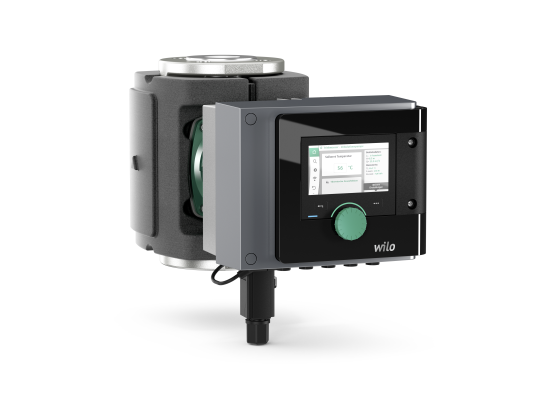 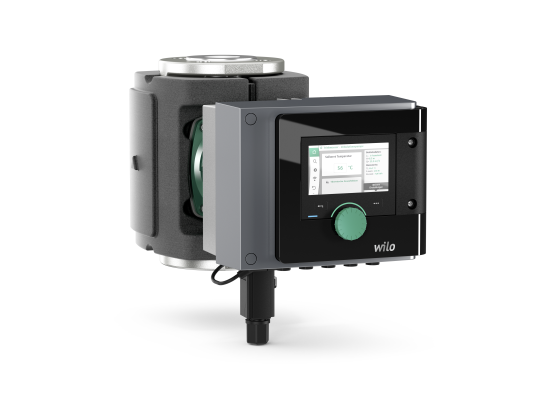 Descriptif circulateur électronique de                       bouclage sanitaire Wilo-Stratos MAXO-Z                                                                                                                               